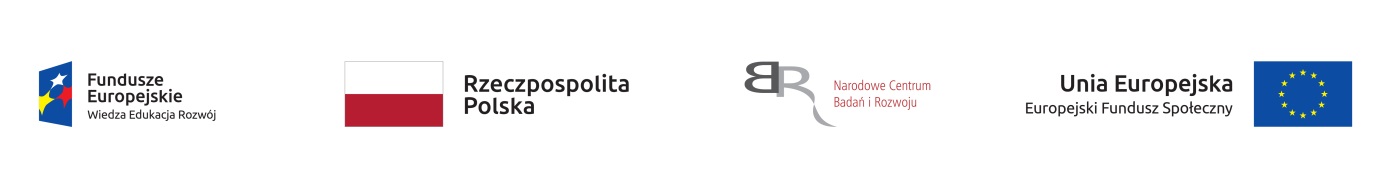 Załącznik nr 1: Formularz rekrutacyjny dla studentaFormularz rekrutacyjny na kurs ECDL Advancedw ramach projektu „P erspektywy W spółpraca S ynergia Z arządzanie w Tarnowie”, zadanie nr 5:Dane Studenta zainteresowanego udziałem w projekcie:Imię i nazwisko: 	Telefon kontaktowy: 	E-mail: 	Kierunek studiów: 	Semestr: 	Dane dotyczące średniej ocen uzyskanej w poprzednim roku akademickim.Po II roku studiów tj. z semestrów 1-4 uzyskałam/em średnią ocen: …………………(informacja dotycząca wysokości średniej arytmetycznej ocen uzyskanych w poprzednim roku akademickim będzie weryfikowana wyrywkowo; w przypadku podania nieprawdziwych danych Student zostanie wykluczony z udziału w kursie)Oświadczam, iż nie posiadam żadnych wpisów warunkowych.	(Data i podpis Studenta)Oświadczam, iż posiadam wpis warunkowy z 		(Data i podpis Studenta)Zgodnie z art. 13 ust. 1 i ust. 2 Rozporządzenia Parlamentu Europejskiego i Rady (UE) 2016/679 z dnia 27 kwietnia 2016 r. w sprawie ochrony osób fizycznych w związku z przetwarzaniem danych osobowych i w sprawie swobodnego przepływu takich danych oraz uchylenia dyrektywy 95/46/WE (ogólne rozporządzenie o ochronie danych RODO), (Dz. U. UE L 119, z 4.5.2016, s.1) informuję, iż:Administratorem Pani/Pana danych osobowych jest Rektor Państwowej Wyższej Szkoły Zawodowej w Tarnowie, mająca siedzibę w Tarnowie , ul Mickiewicza 8.Dane kontaktowe inspektora ochrony danych: e-mail;  inspektor_odo@pwsztar.edu.pl, tel. 14 6316643.Podane dane osobowe zawarte w formularzu będą przetwarzane w celu prowadzenia ewidencji, sprawozdawczości oraz utrzymywania kontaktu z uczestnikami projektu, na podstawie z art. 9 pkt. 2 lit.b .Pani/Pana dane osobowe będą przekazane Narodowemu Centrum Badań i Rozwoju oraz mogą być przekazane innym odbiorcom uprawnionym przepisami prawa.Dane osobowe zawarte w formularzu będą przechowywane przez  okres uczestnictwa w projekcie oraz 3 lat po jego zakończeniu. Posiada Pani/Pan prawo dostępu do treści swoich danych (oraz otrzymania ich kopii), prawo do sprostowania, zmiany, ograniczenia przetwarzania o dane zbędne dla celu przetwarzania oraz ich usunięcia. Przysługuje Pani/Panu prawo złożenia skargi do organu nadzorczego  - gdy uzna Pani/Pan, iż przetwarzanie Pani/Pana danych osobowych narusza przepisy ogólnego rozporządzenia o ochronie danych osobowych z dnia 27 kwietnia 2016 r. PE i R(UE) .Podanie danych jest dobrowolne, aczkolwiek odmowa ich podania jest równoznaczna z brakiem możliwości udziału w projekcie.	(Data i czytelny podpis Uczestnika projektu)